Besluitenlijst college van 11 oktober 2021	34.	Personeelsformatie.  Aanpassing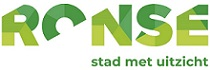 